Логопедический пункт Советского района МБДОУ №55ПаспортЛогопедического кабинета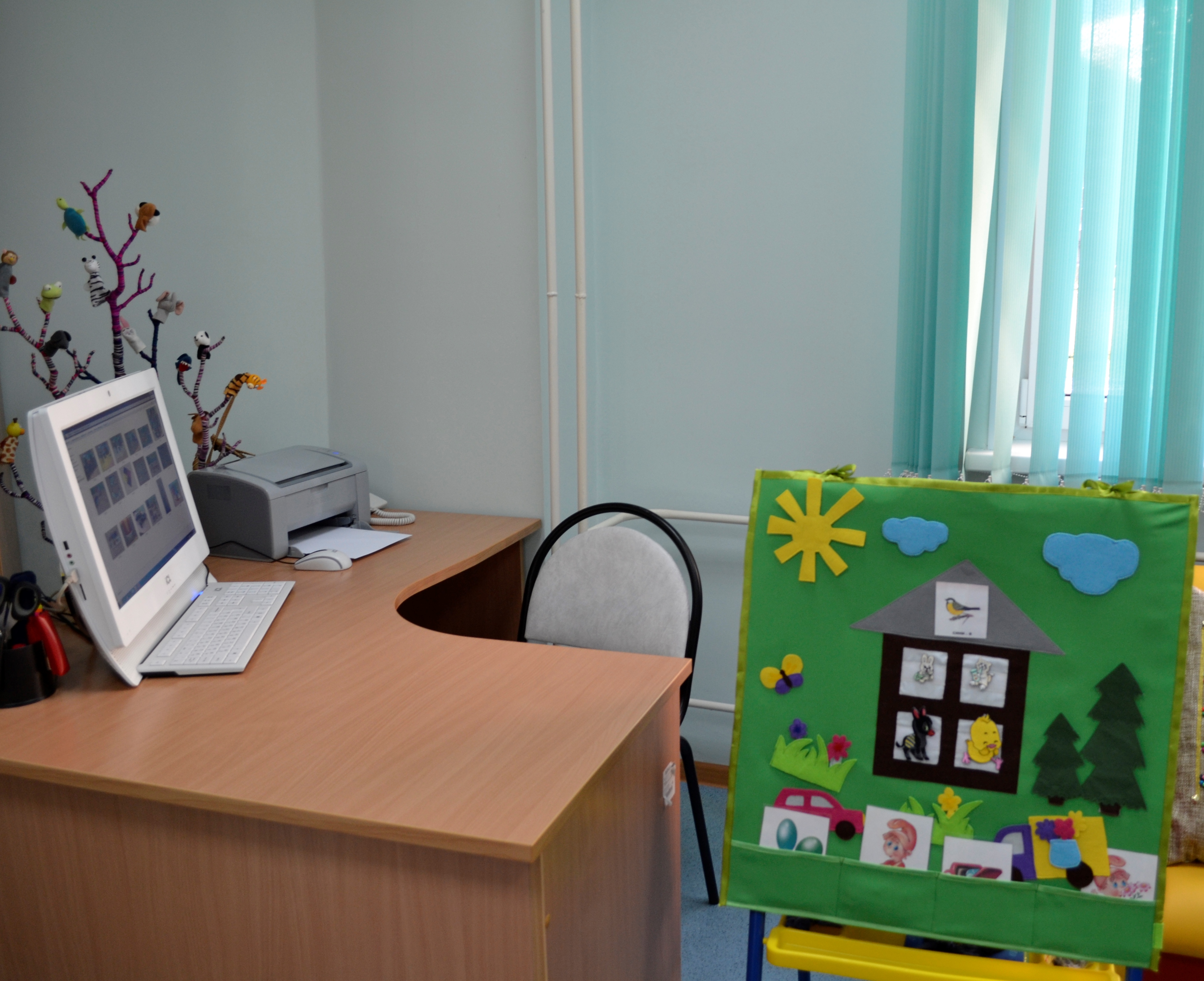 Учитель-логопедДмитриева Тамара Ивановнаг. Красноярск 2015 годЗадача работы кабинета учителя – логопеда: обеспечение специализированной помощи детям дошкольного возраста с нарушениями речи:1. Консультативно-диагностической2. Коррекционно-образовательной3. Коррекционно-воспитательной.Функции кабинета:- создание коррекционно-развивающей среды и благоприятного психологического климата для обеспечения помощи воспитанникам по исправлению имеющихся речевых нарушений;- проведение обследования воспитанников с целью разработки индивидуальной программы развития;- проведение подгрупповых и индивидуальных коррекционных занятий;- оказание консультативной помощи педагогам, родителям.Зонылогопедического кабинета:- рабочая- методическая- коррекционная- образовательная- игровая- информационная- зона ТСОРабочая и методическая зоныНазначение: научно-методическое сопровождение образовательного процесса.Наименование:1. Рабочее место2. Логопедическая библиотека3. Документация4. Материал для обследования речи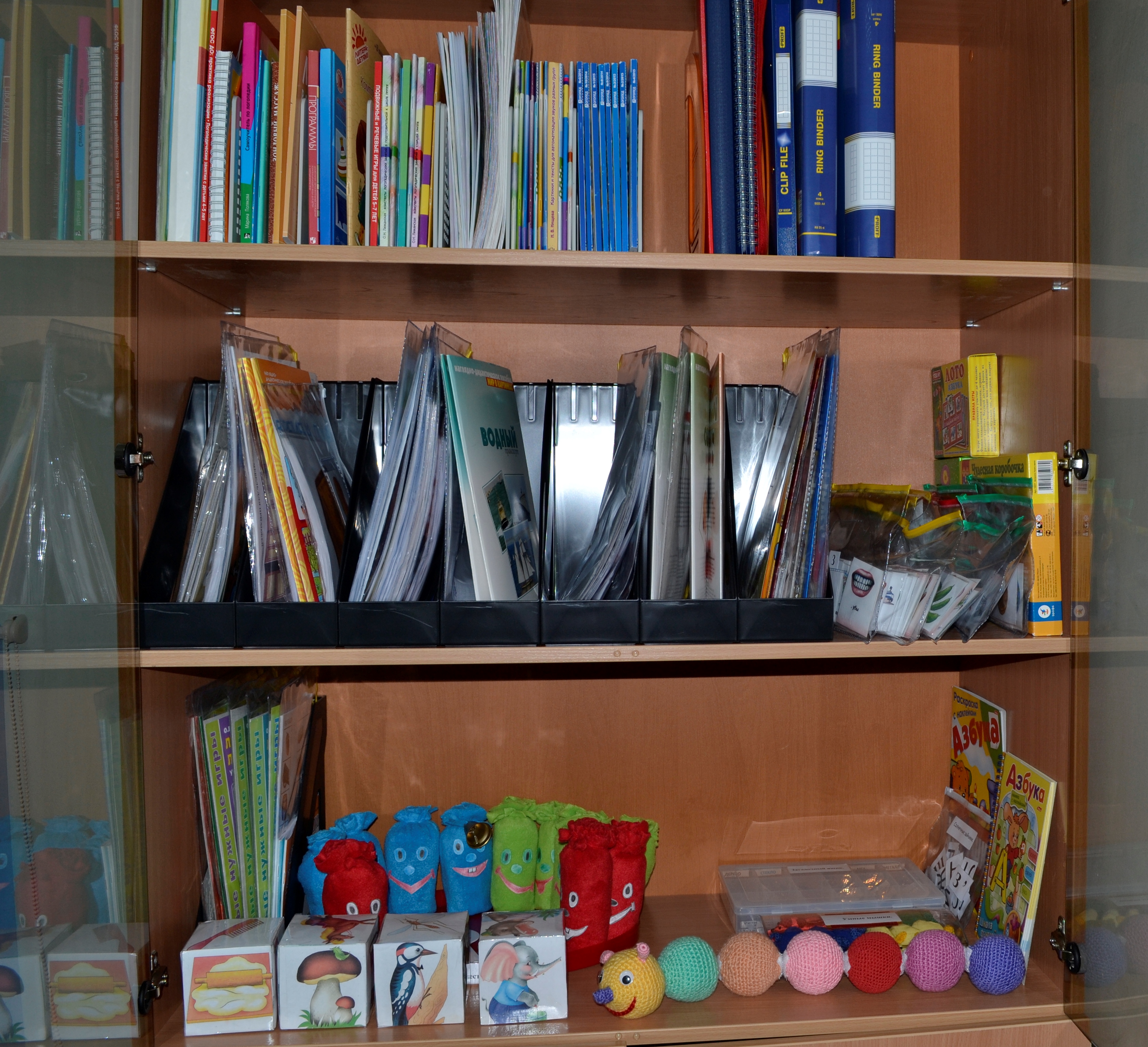 Коррекционная зонаНазначение: коррекция речи у дошкольников.Оснащение логопедического кабинета: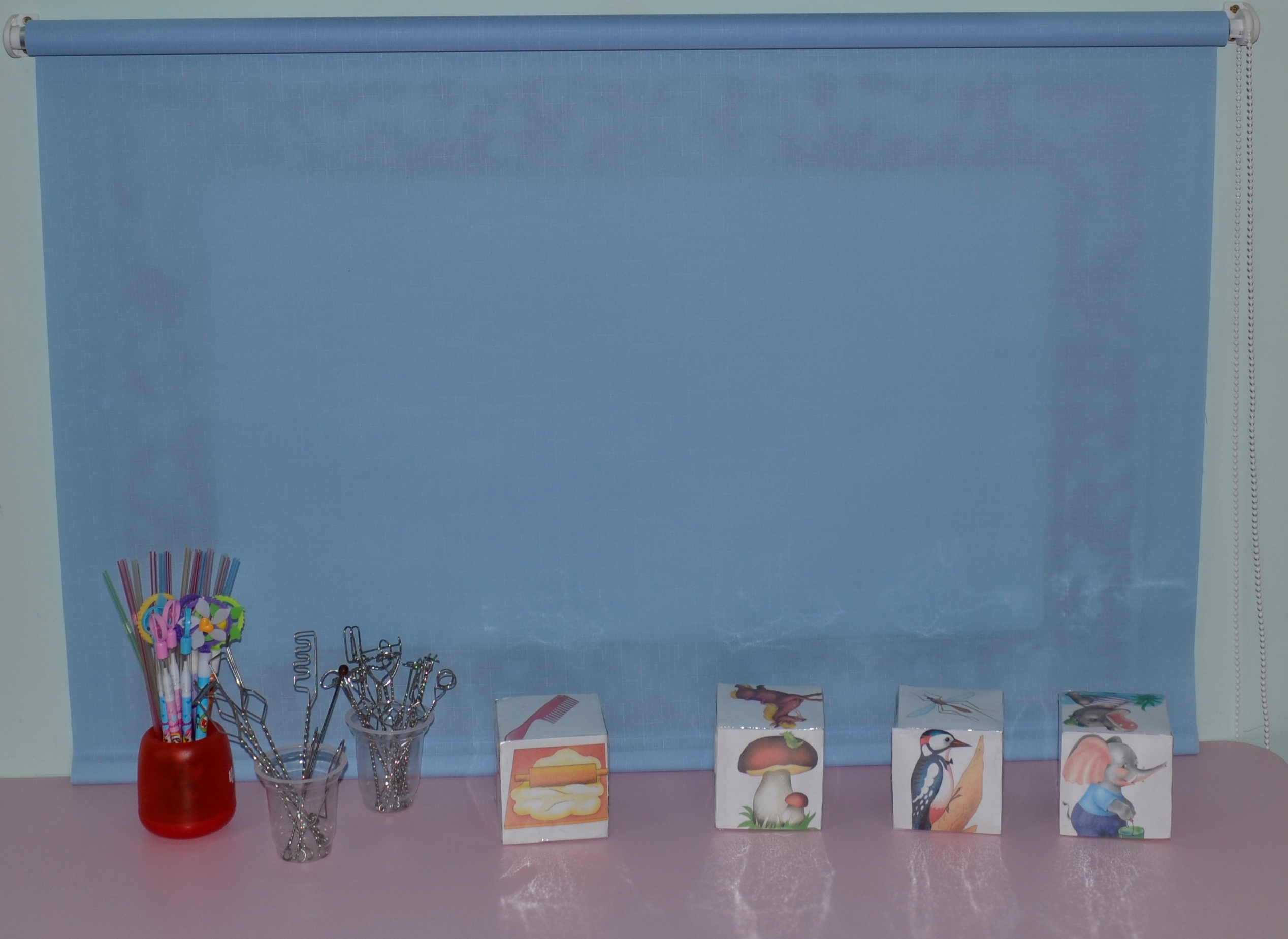 1. Настенное зеркало2. Детский стол и стулья3. Шкафы для пособий4. Магнитная доска5. Зеркала для индивидуальной работы6. Набор логопедических зондов7. Шпатели медицинские8. Спирт, диски ватные9. Стол письменный для логопеда, стул10. Компьютер, принтер11. Музыкальный центр, диски12. Телевизор13. Демонстрационный материал для проведения артикуляционной гимнастики14. Кубики – помощники (артикуляционная гимнастика).Перечень наглядно-дидактического материала и пособий кабинетаМатериал для формирования речевого дыхания: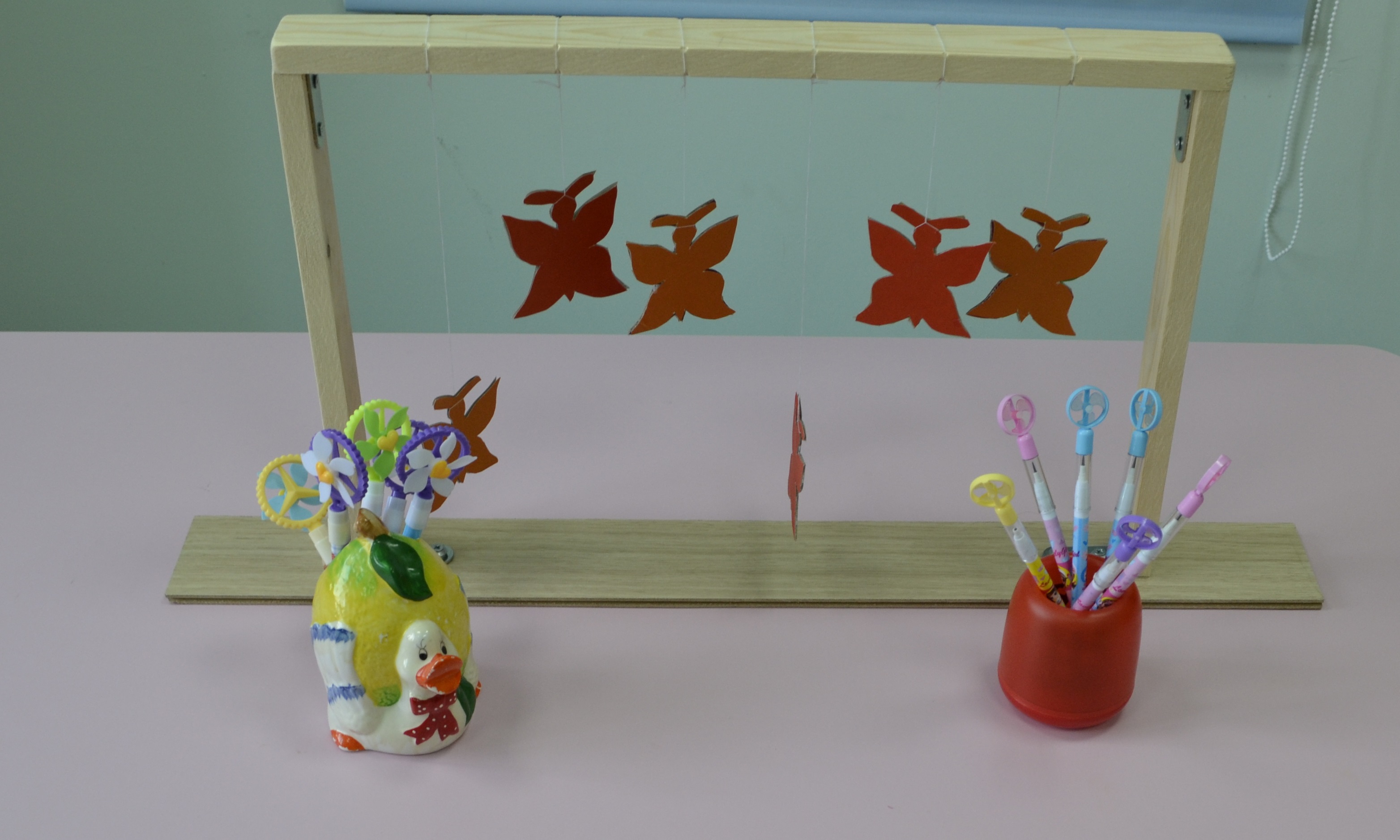 музыкальные игрушкикоктейльные трубочкимыльные пузырибабочкивертушки, свисток, дудочка2. Материал для развития мелкой моторики: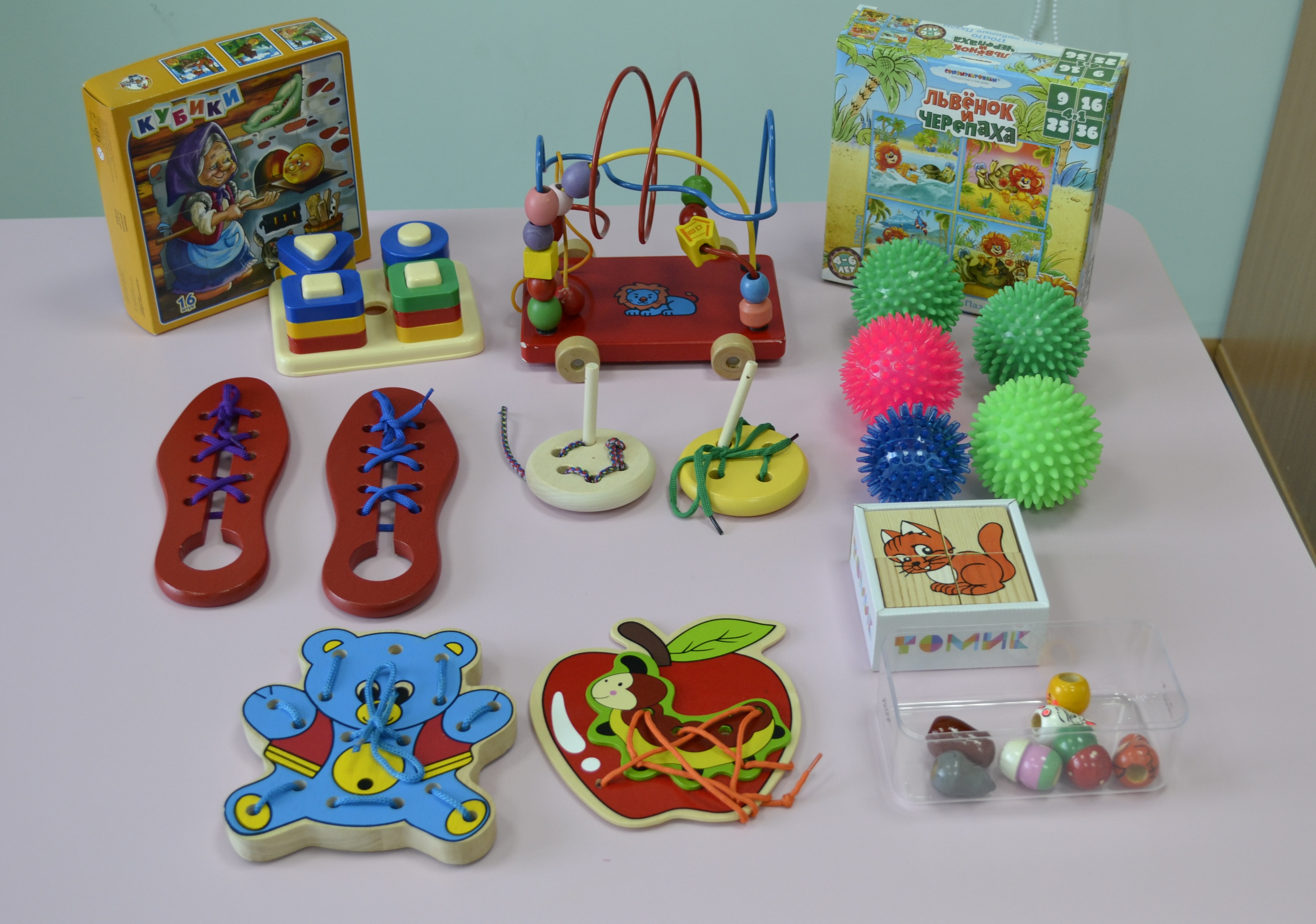 шнуровкиигры с прищепкамитрафареты для обводки и штриховкимассажер Су-джокмячи с шипамиигры «На лесной полянке», «Ловкий кит», «Подушки»мозаикаигра «Умные мышки»логопедические раскраскипрописисплети мягкую игрушкуигра «Веселые осьминоги»игры с пуговицами3. Материал для развития слухового внимания:звучащие игрушки: колокольчик, дудочка, свисток, погремушка, бубен, молоточекбаночки с сыпучими наполнителями, издающими разные звуки4. Диагностический материал:О.Б. Иншакова «Альбом логопеда»И.А. Смирнова «Логопедический альбом для обследования звукопроизношения»«Четвертый лишний»«Разрезные картинки»«Зашумленные картинки»Пирамидки, вкладыши деревянные, пазлы тематические5. Развитие мышления, зрительного внимания, памяти.разрезные картинки различной конфигурации (2, 3, 4 и более частей)сборные картинки-пазлысборные картинки-кубики (кубики «Собери сказку»)разборные игрушки: пирамидки, вкладышиигра «Четвертый лишний» (набор тематический)парные картинкисчетные палочкилото/доминозашумленные картинки6. Материал для автоматизации, дифференциации звуков в речи.рабочие тетради для закрепления звуковпредметные картинки на все группы звуковподбор скороговорок, чистоговорок и другого речевого материаланаборы сюжетных картинок для закрепления звуков в предложенияхальбомы по автоматизации звуковнаборы серий картинок для составления рассказовигровые пособия по автоматизации звуков с, з, ц, ш, ж, щ, ч, л, рнастольно-печатная игра «Домики для звуков»фонетические рассказы с картинкамиигры для автоматизации изолированного звука в слогахзвуки символыазбука в картинкахтаблица «Алфавит»звуковые дорожкилогопедические альбомы«Кто в домике живет?»«Логопедические бусы»7. Развитие фонематического слуха и звукового анализа и синтеза. 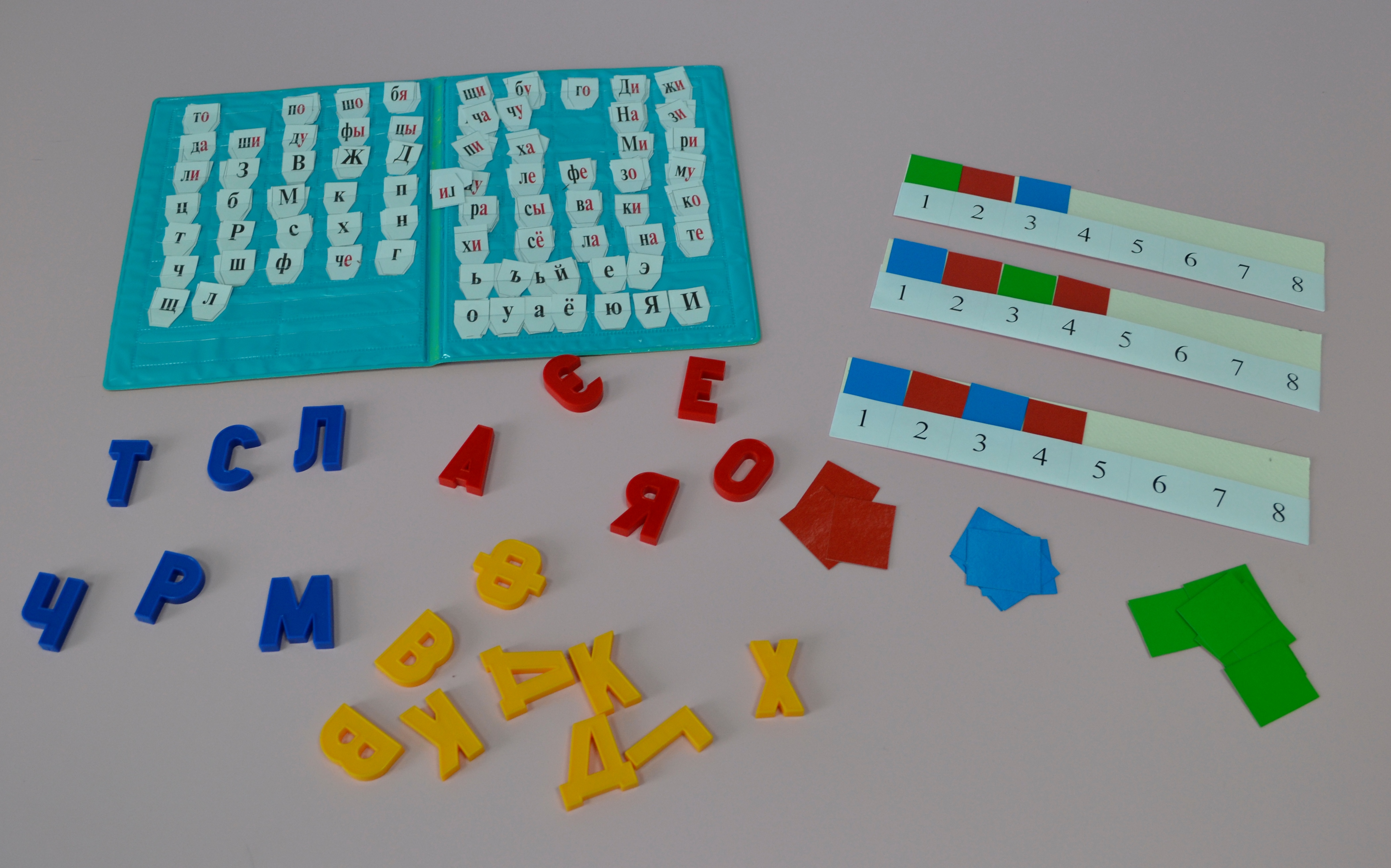 звуковые линейкинаборное полотноазбука в картинкахзвуковые домикидидактическая игра «Цветок»«Читаем слоги»доска настеннаясхемы для определения позиции звука в слове8. Развитие лексико-грамматического строя и связной речи.дидактический материал для развития лексико-грамматических категорий по лексическим темам (в папках)картотека игровых упражнений по лексическим темам (в папках)игры в картинках с предлогаминаборы сюжетных картинок для составления простых предложенийкарточки на классификацию предметовнаглядный материал для составления рассказов по картине, по серии картин «Что сначала, что потом».Перечень дидактических игр:«Любимые игры»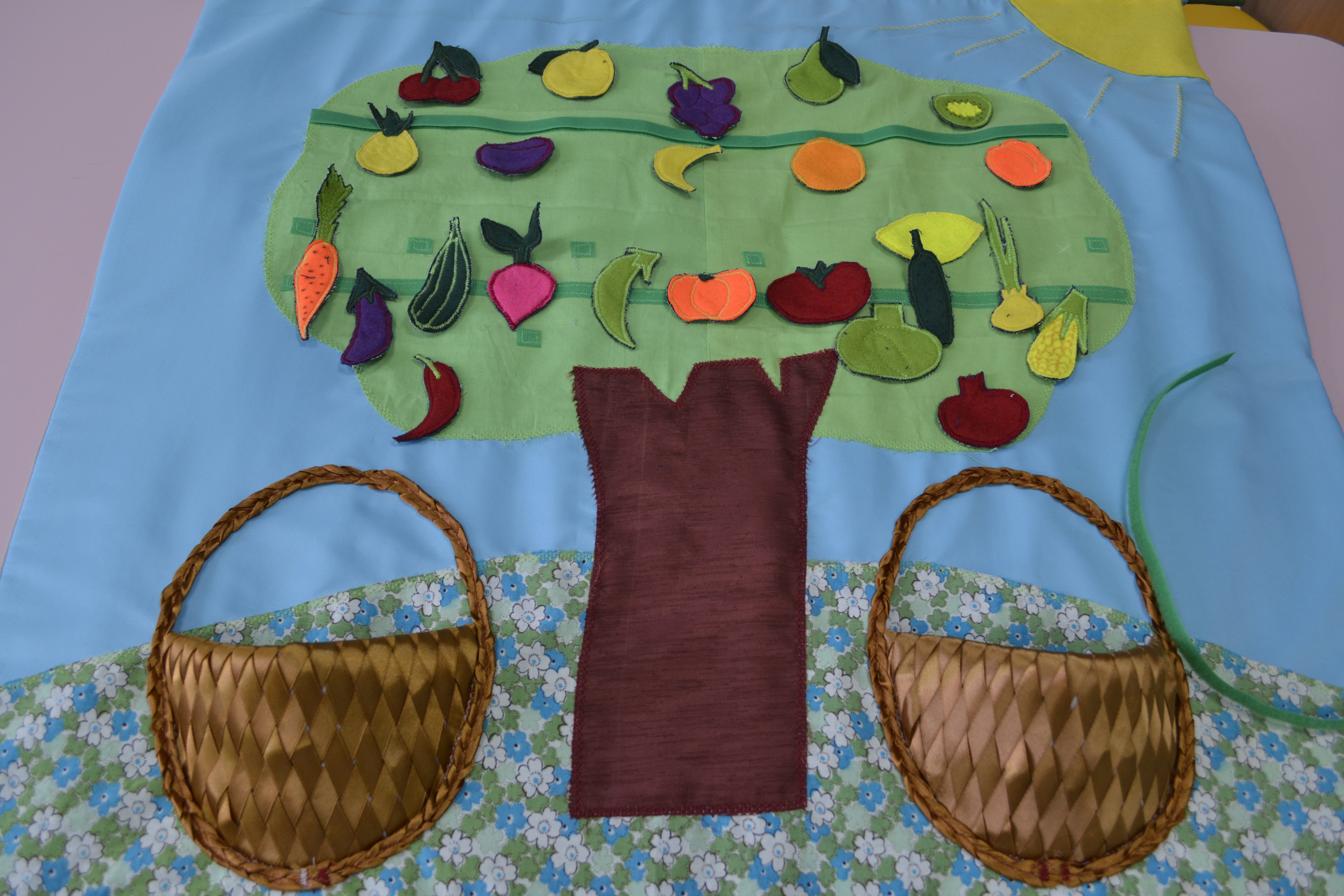 «Что перепутал художник»«Вершки – корешки» Подбери слова к рассказуНайди различия«Загадочный ящик»«Времена года»«Гусеница»«Сказочное дерево»«Волшебный зонт»Занимательный материал:ребусылабиринтызагадкинебылицыИгровая зонаНазначение: вовлечение ребенка в коррекционный процесс.Наименование: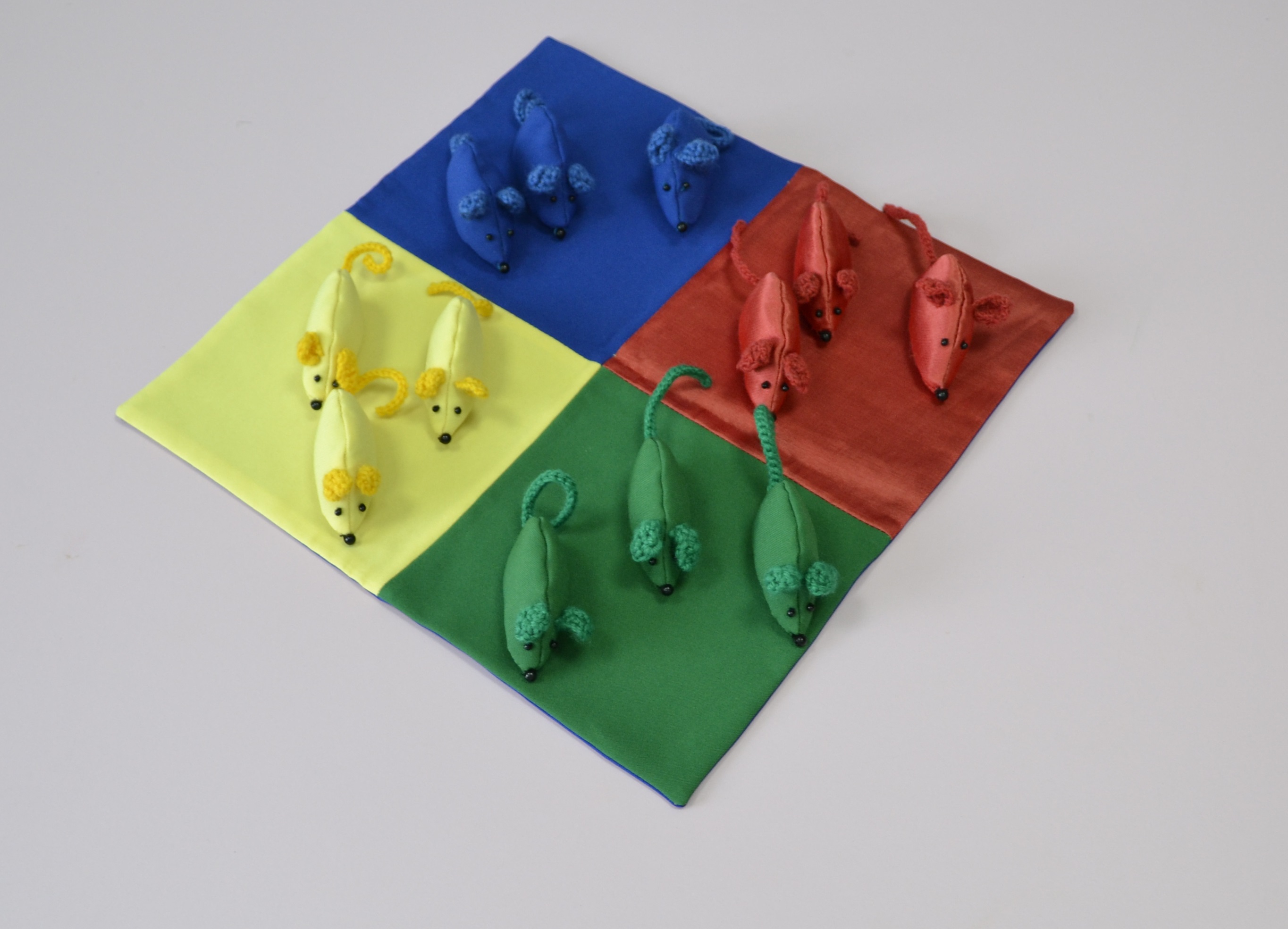 1. «Развиваем внимание»2. Разложи по порядку»3. «Собери картинку»4. «Загадочные картинки»5. «Найди различие»6. «Запоминай-ка»7. «Аналогии»8. «Размышляй-ка»Образовательная зонаНазначение: подготовка детей к обучению грамотеНаименование:- касса букв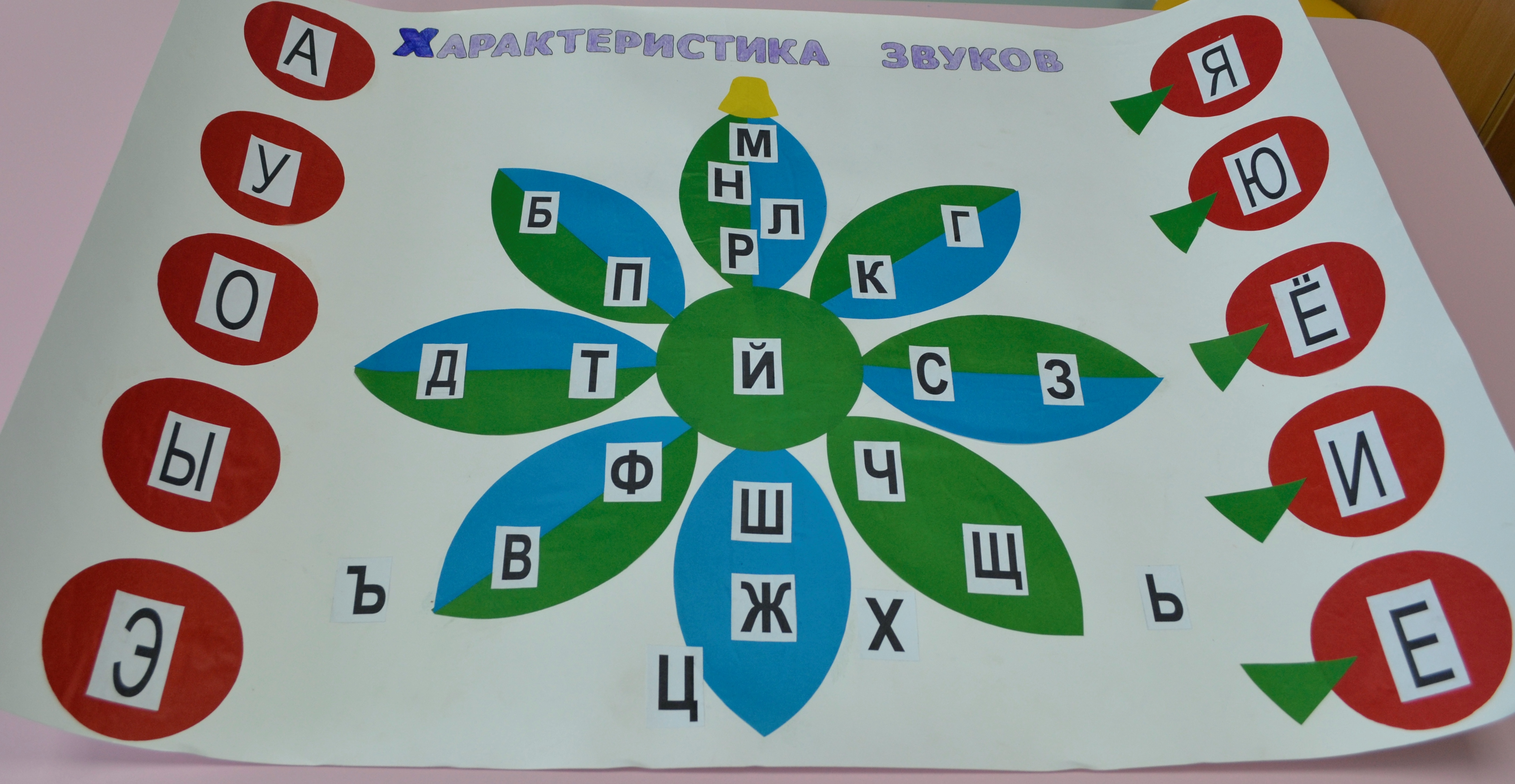 - набор картинок- веселый алфавит- «Звуковой паровозик»- «Речецветик»«Солнечные зайчики»- «Построим пирамиду»Информационная зонаНазначение: формирование логопедических знаний среди родителей и педагогов.Наименование:- фотоальбом- логопедический стенд- памятки для родителей, педагогов- аудио, видеопособия, компьютерные игры- родительский уголок в группе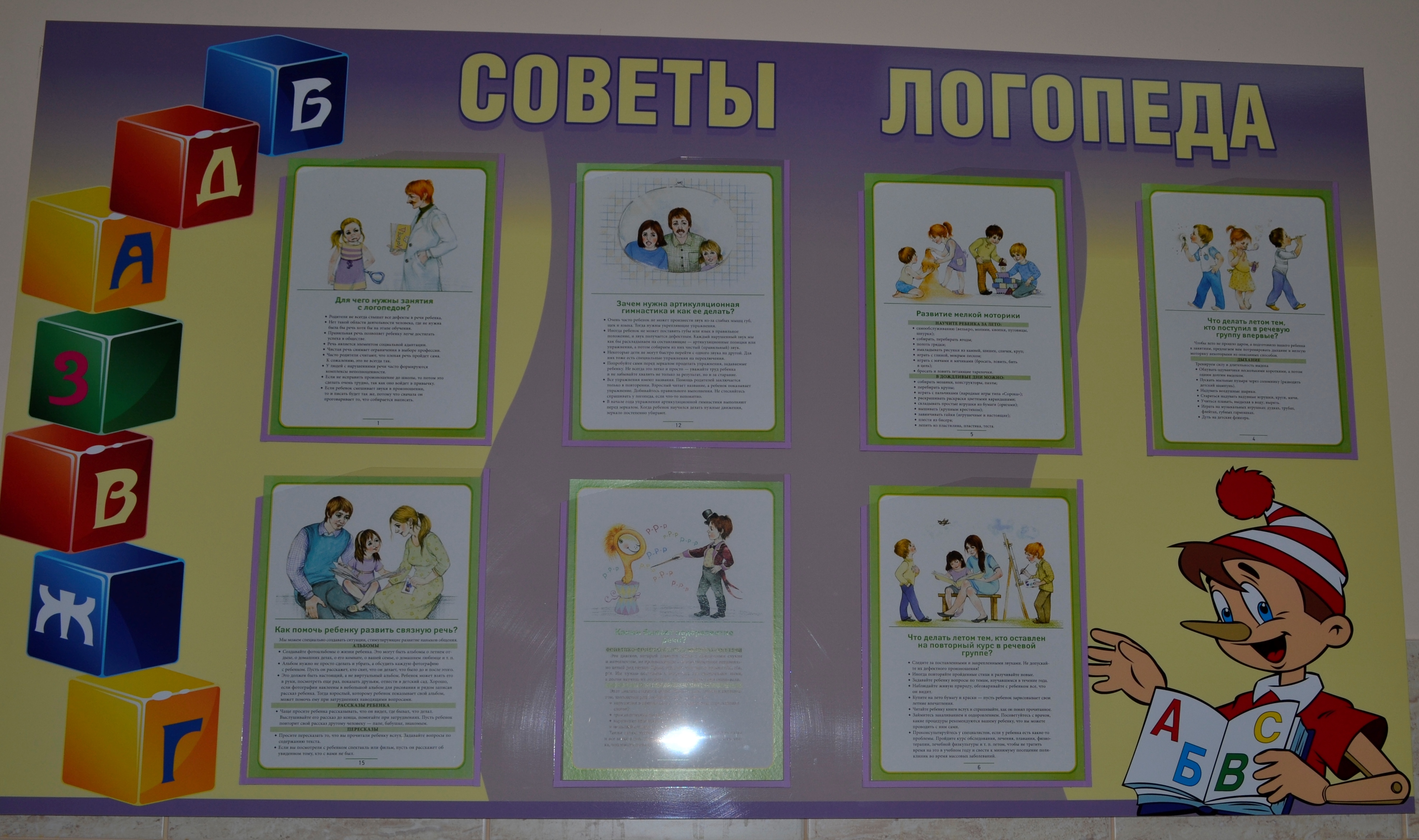 Зона ТСОНазначение: активизация познавательного интереса, способствующего эффективной поставке и автоматизации звуков- аудиопособия- видеопособия «Домашний логопед»- компьютерные игры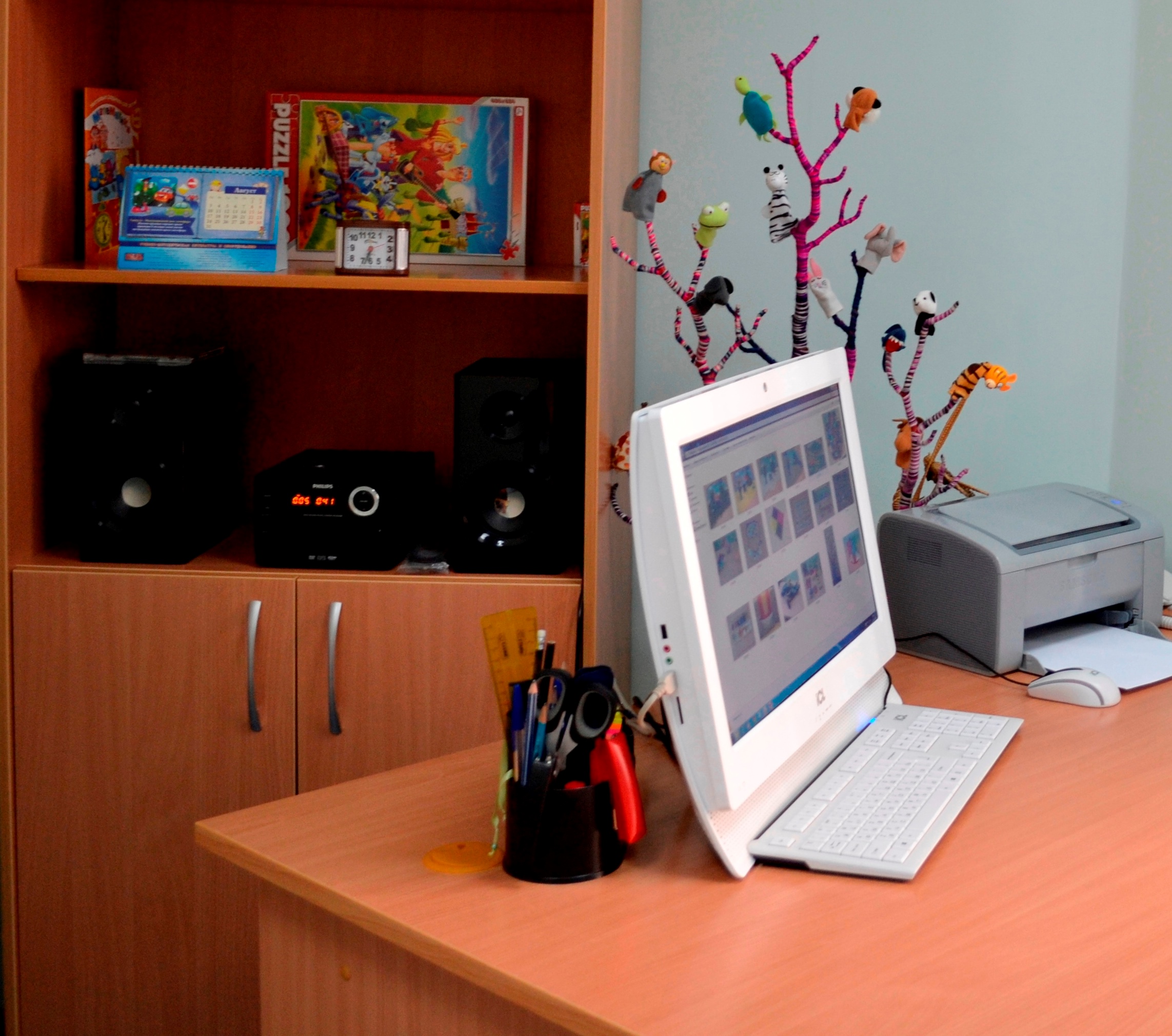 